ATTACHMENT H:Adult Physical Activity Survey Instrument(includes demographics)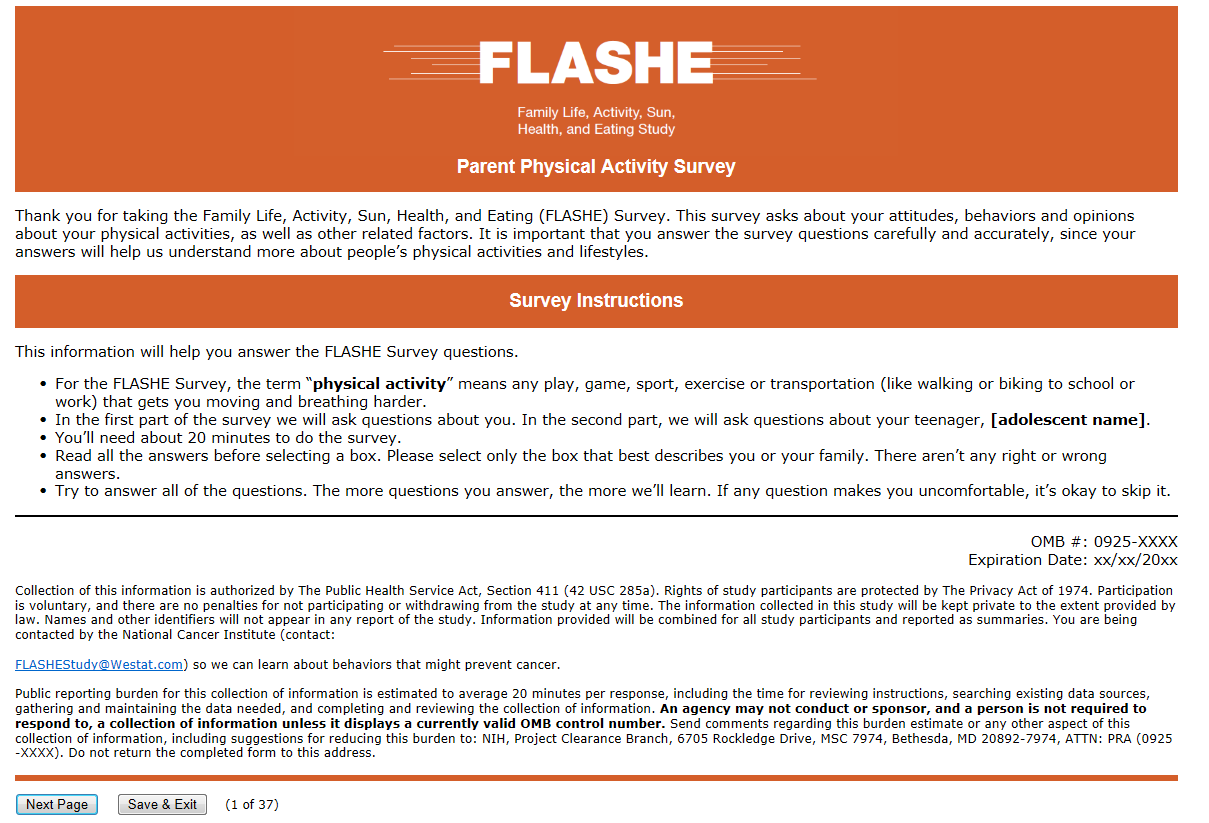 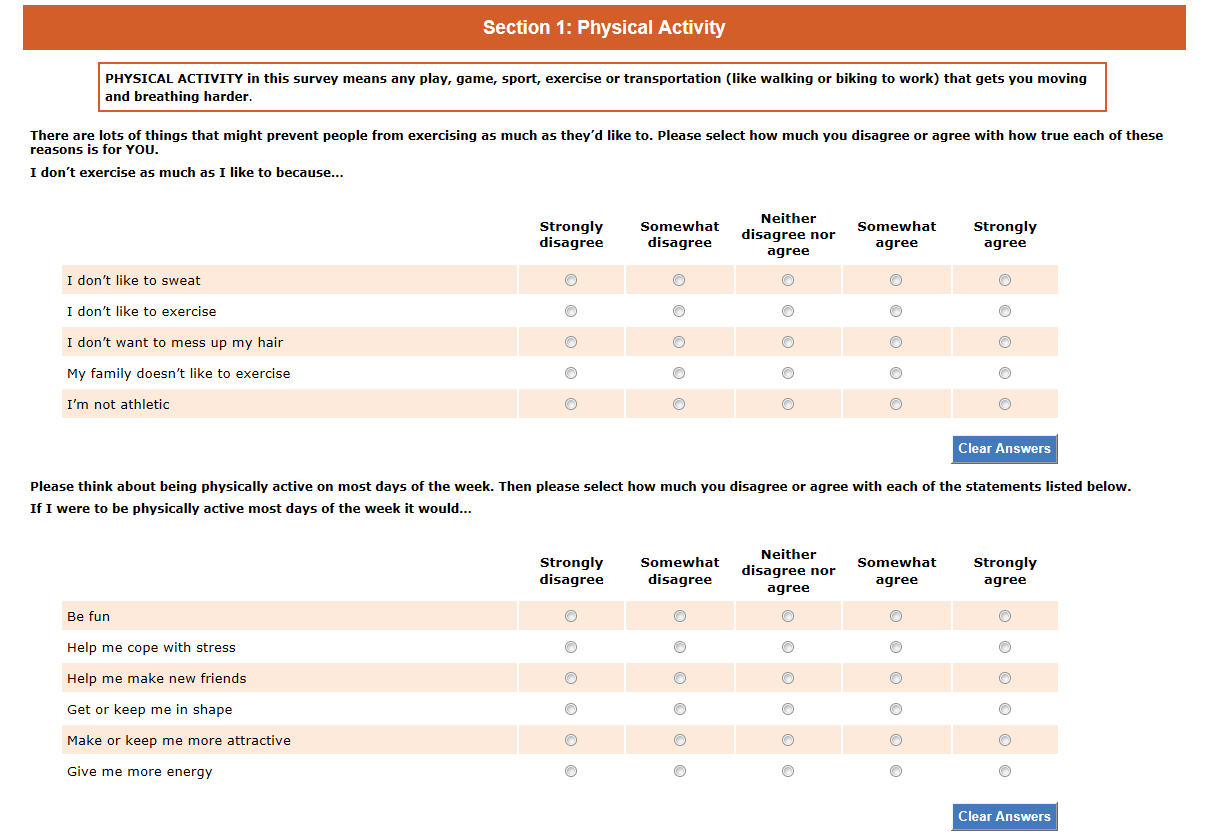 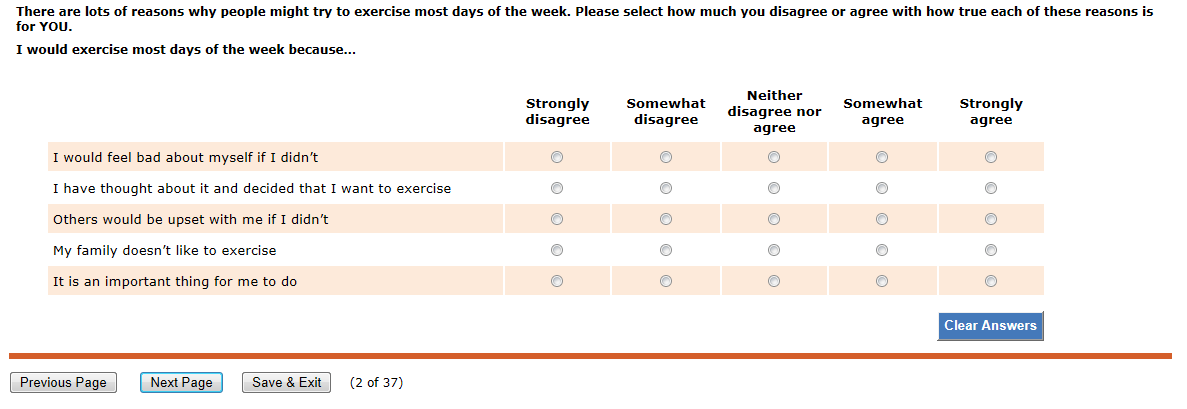 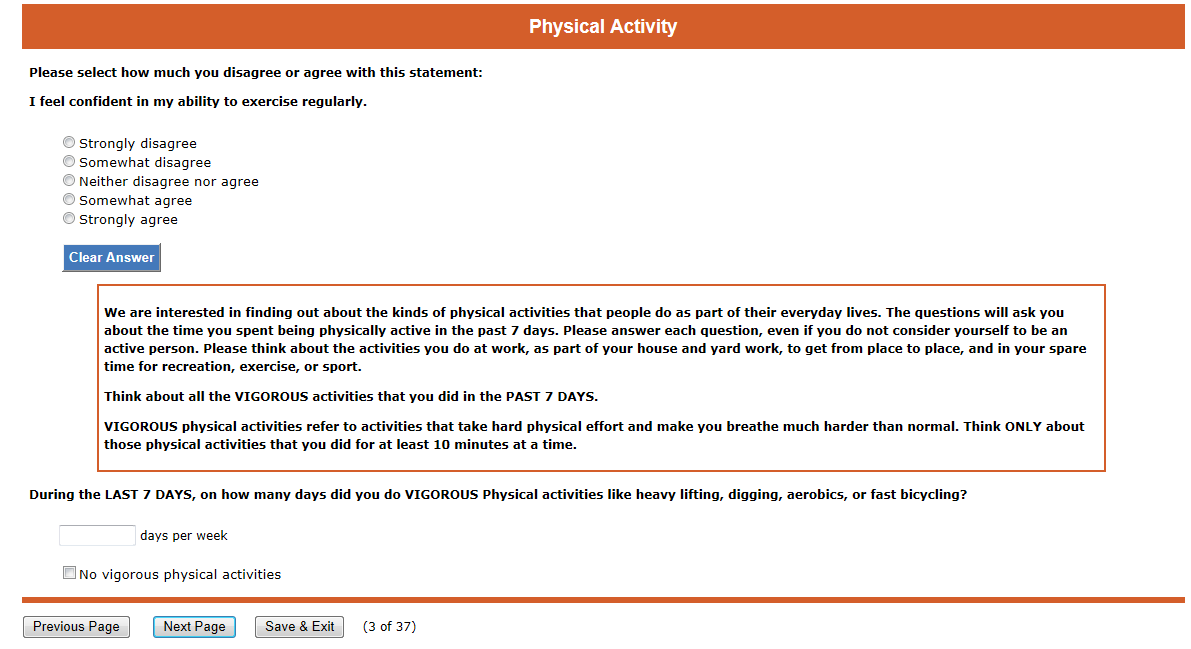 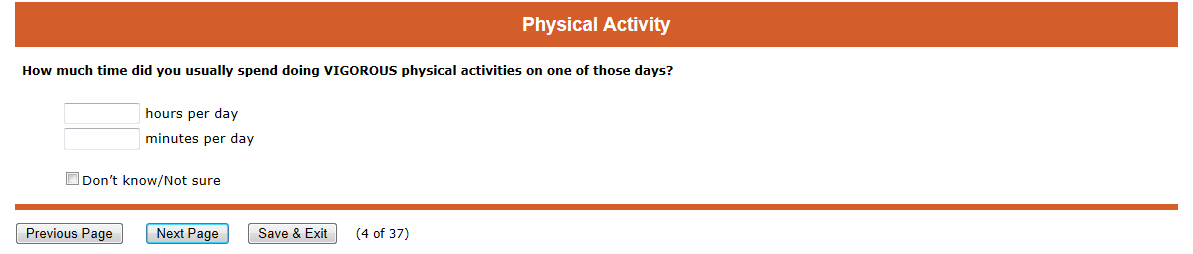 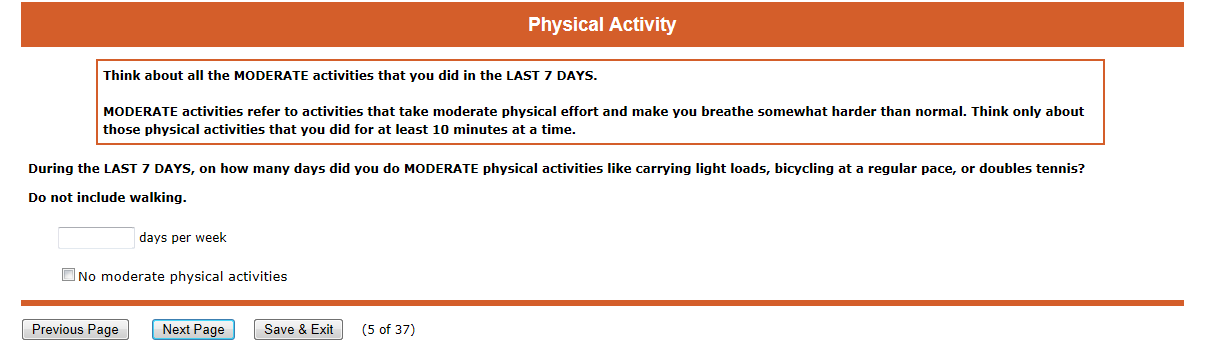 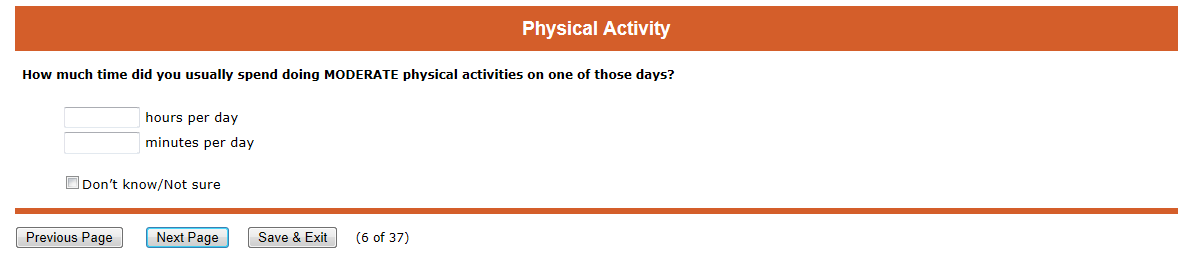 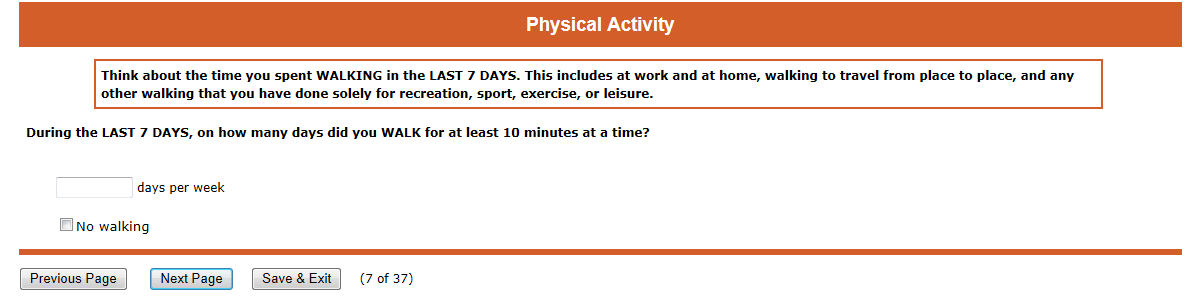 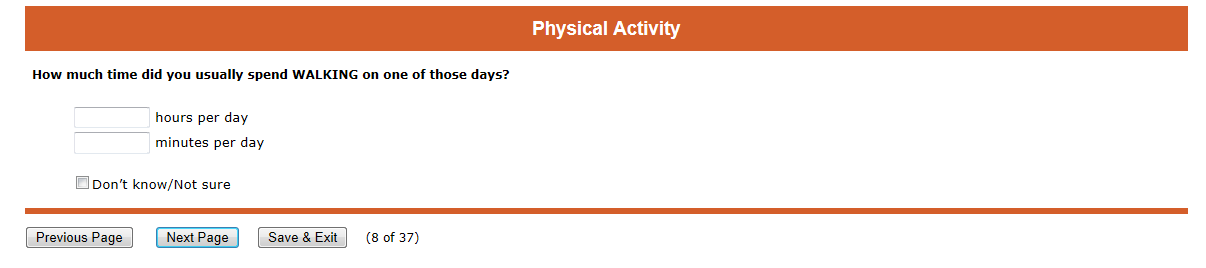 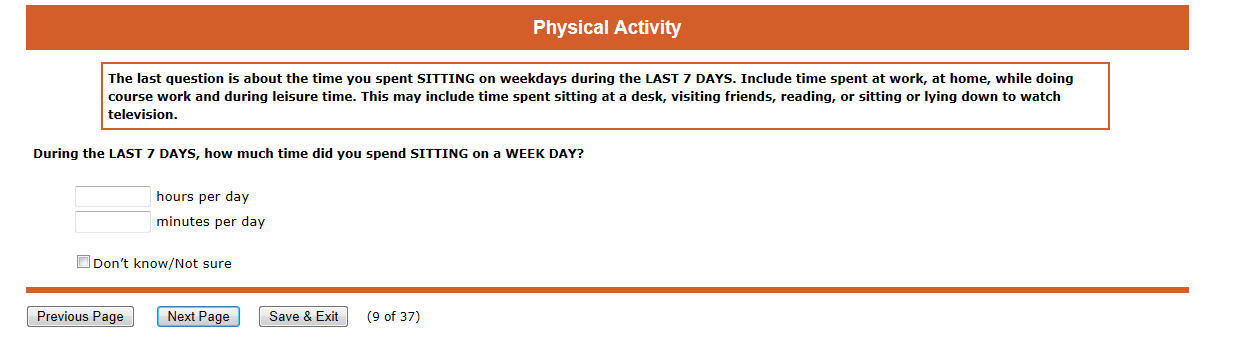 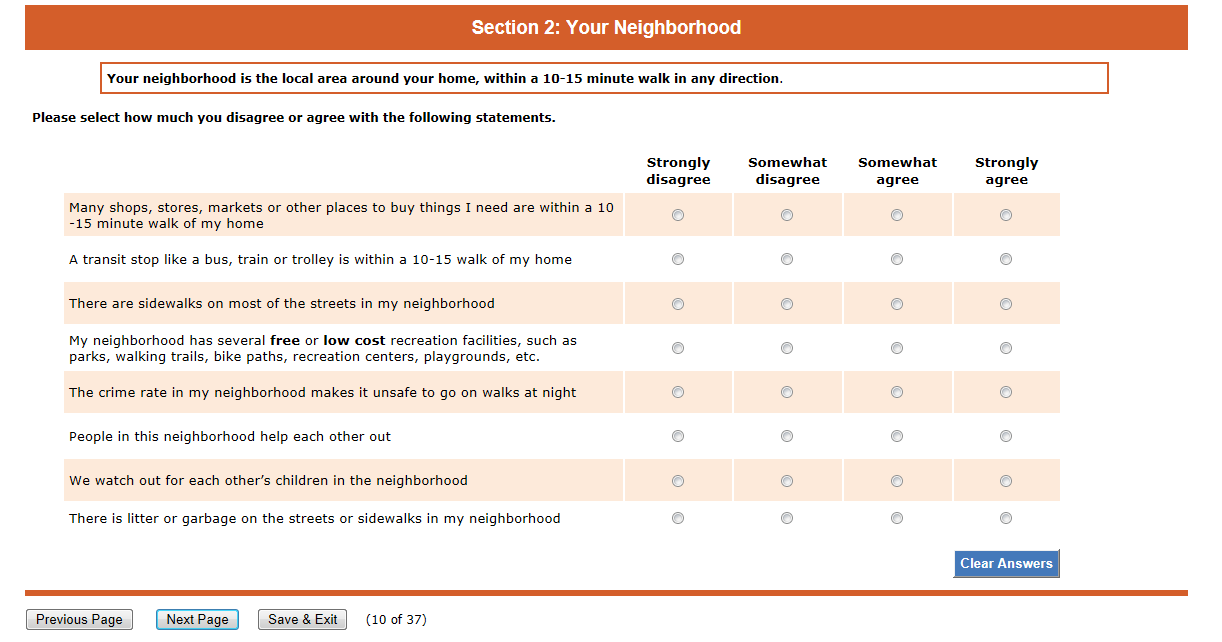 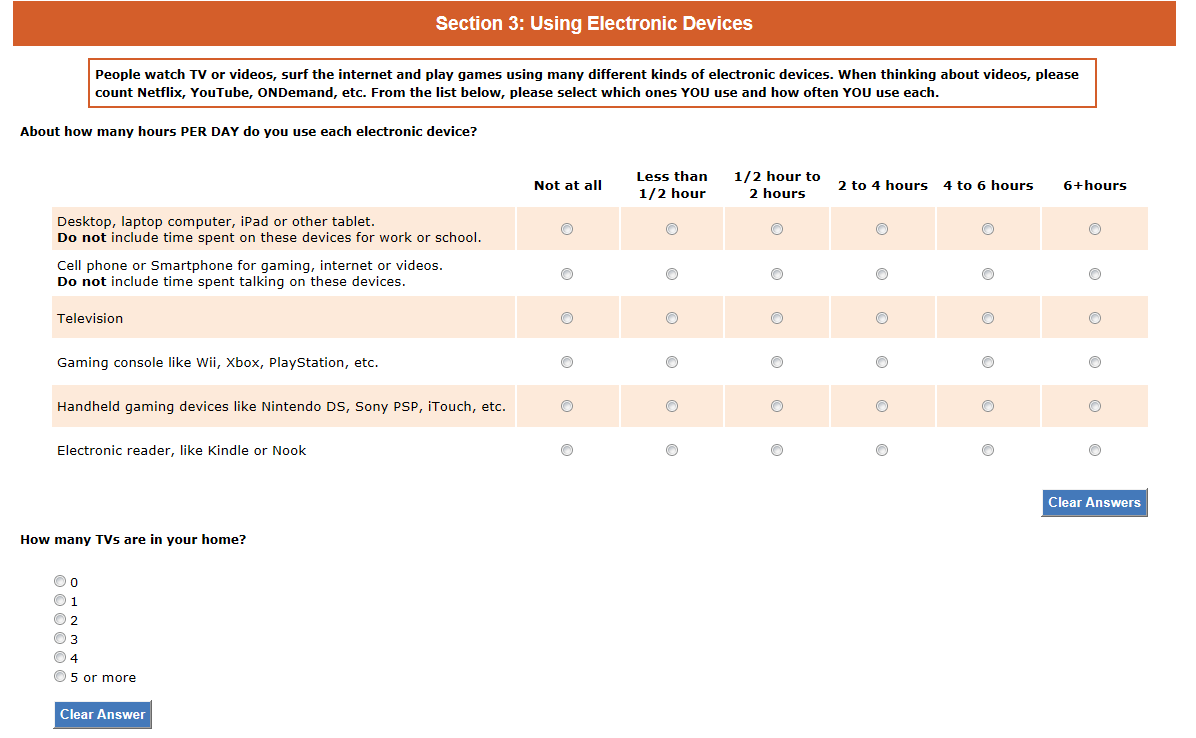 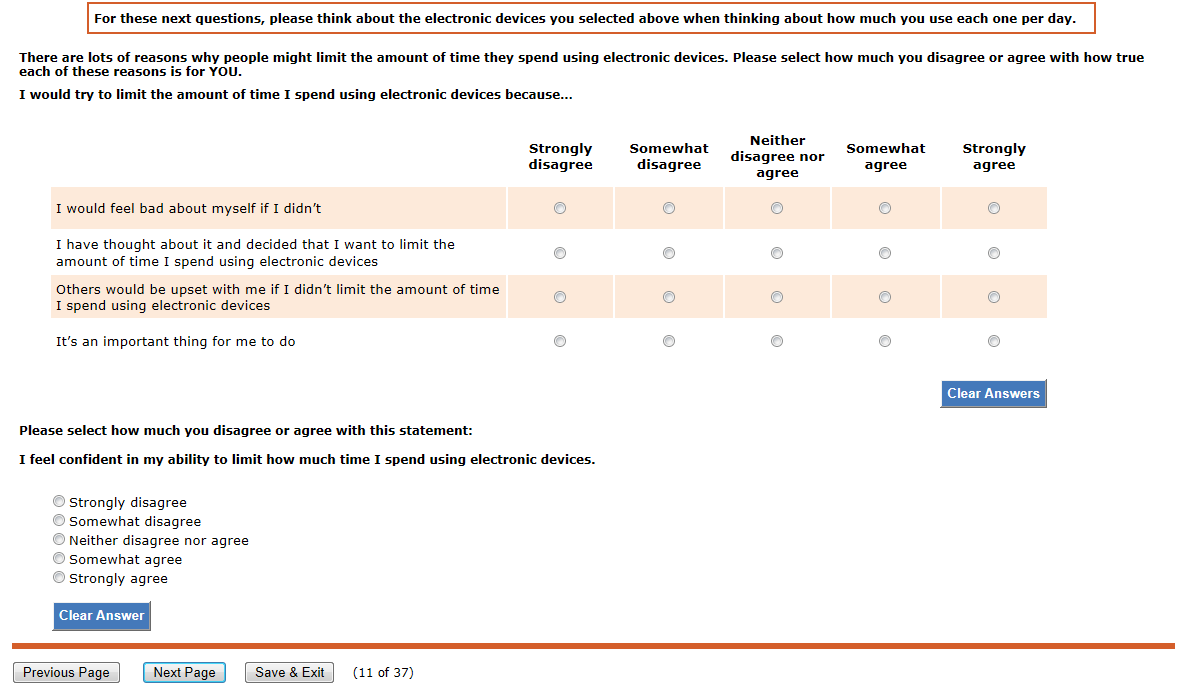 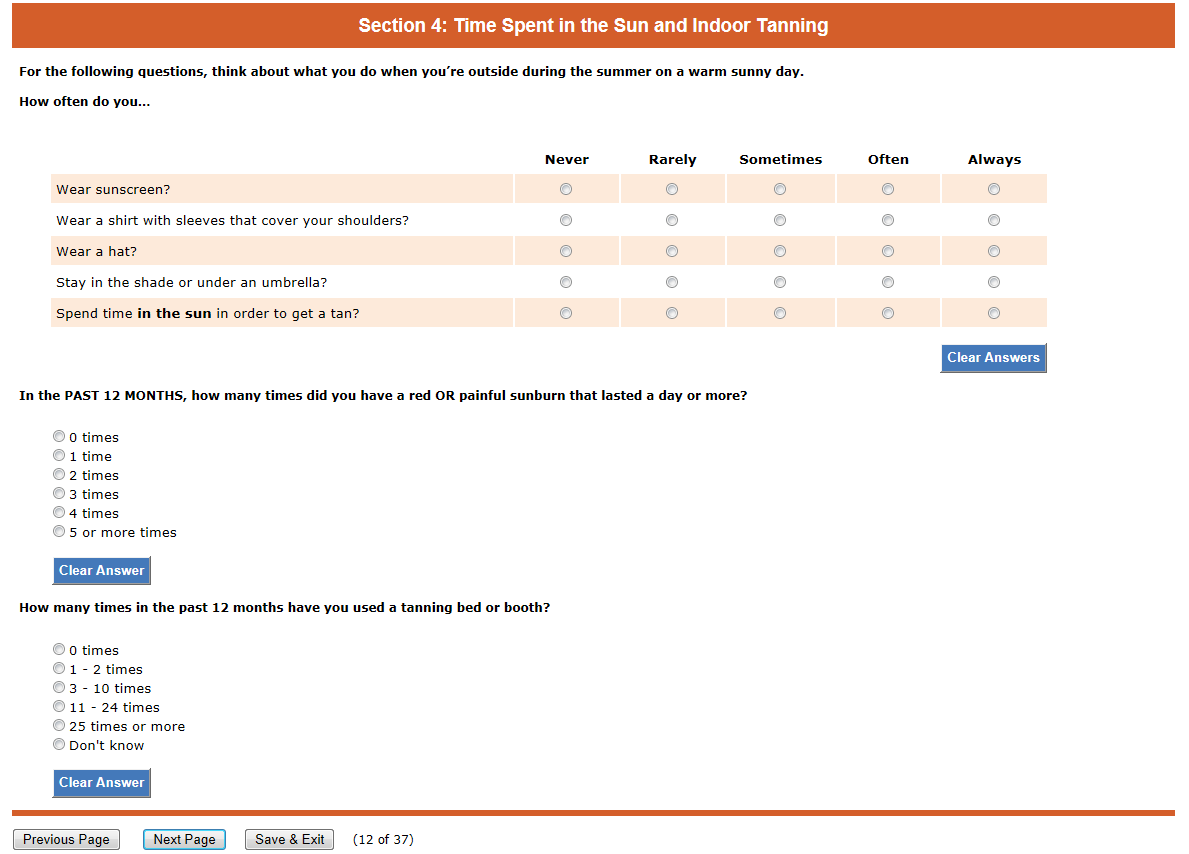 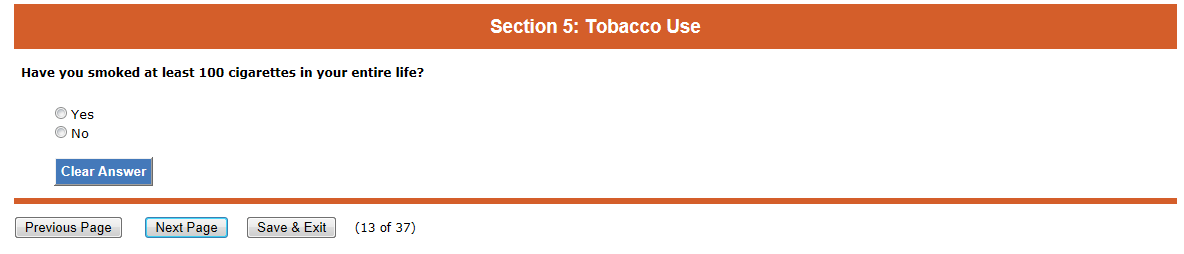 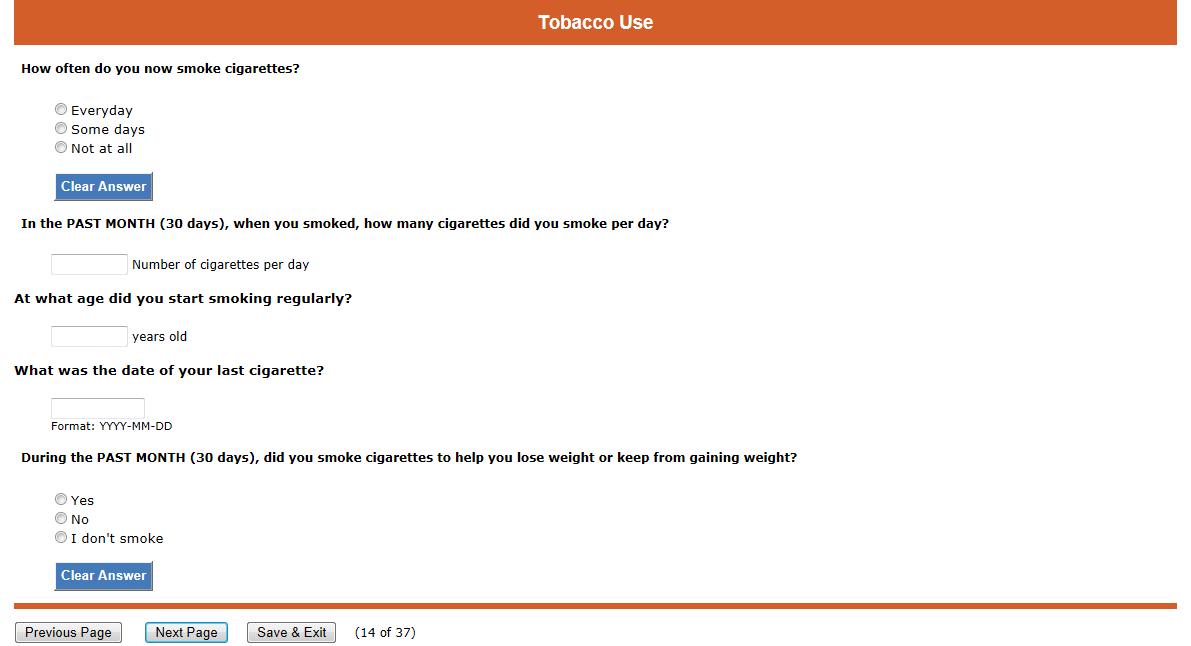 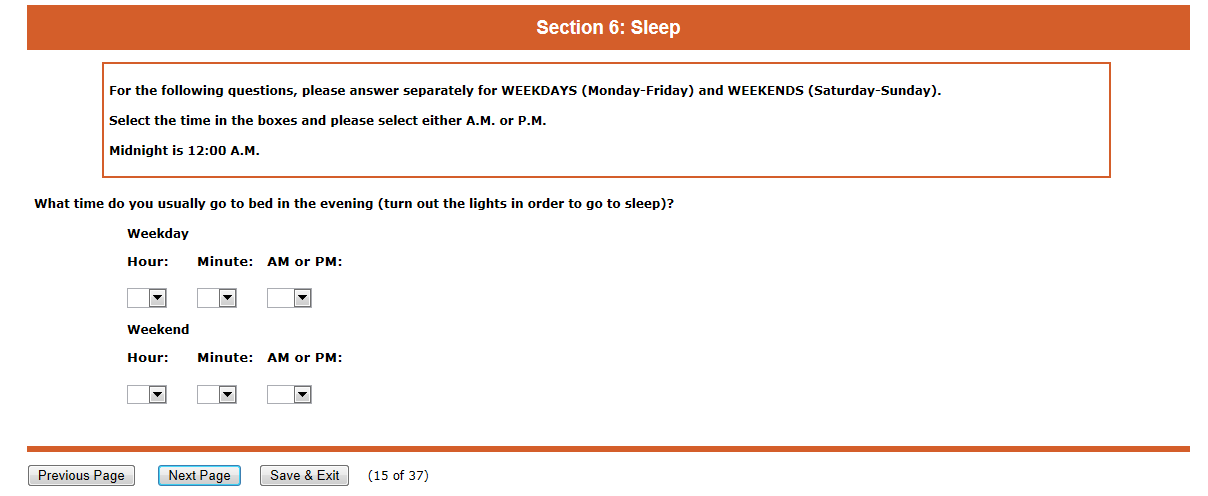 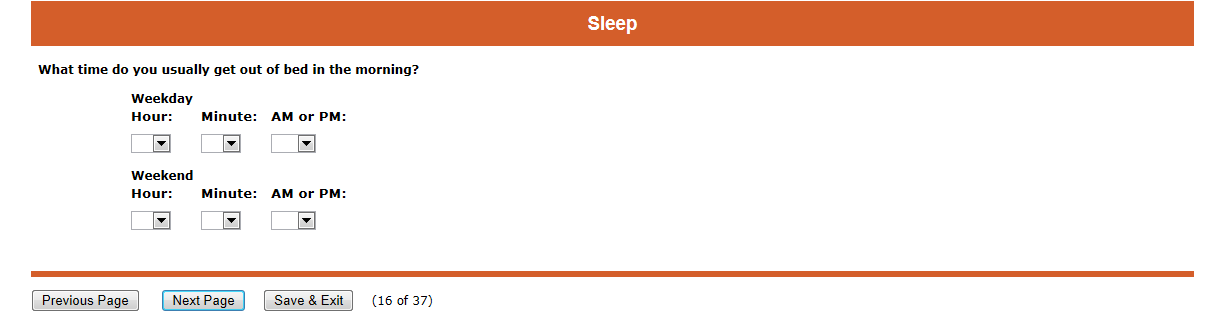 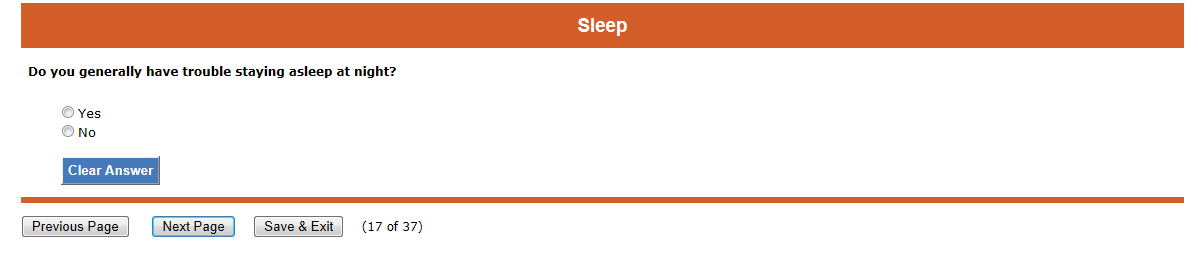 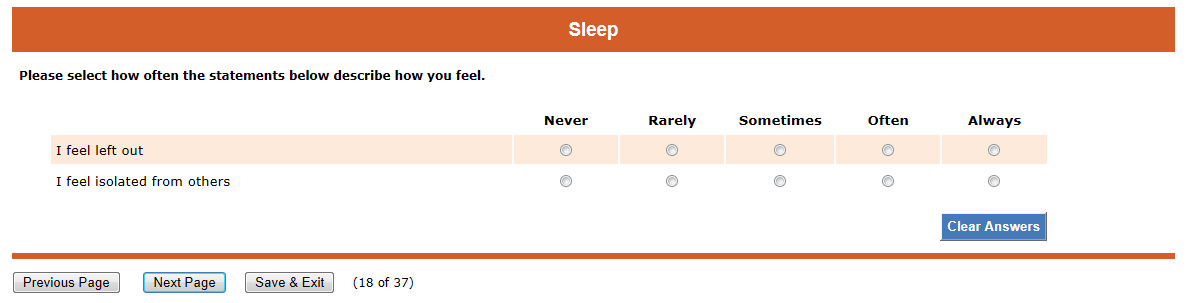 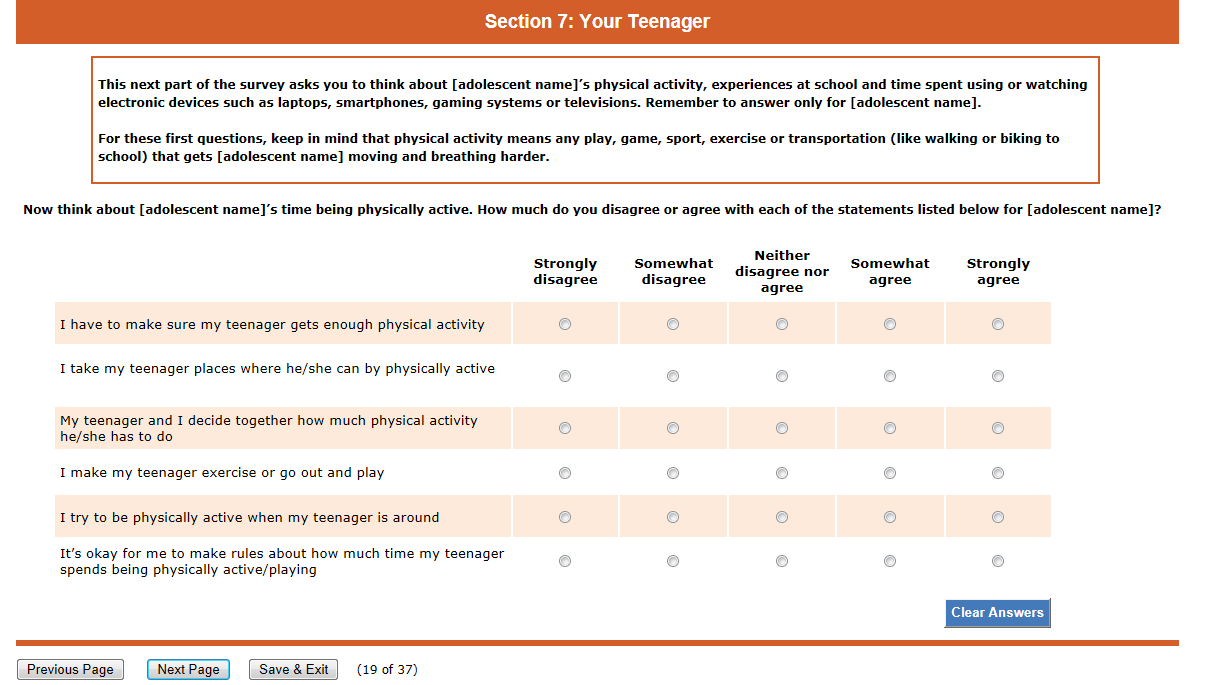 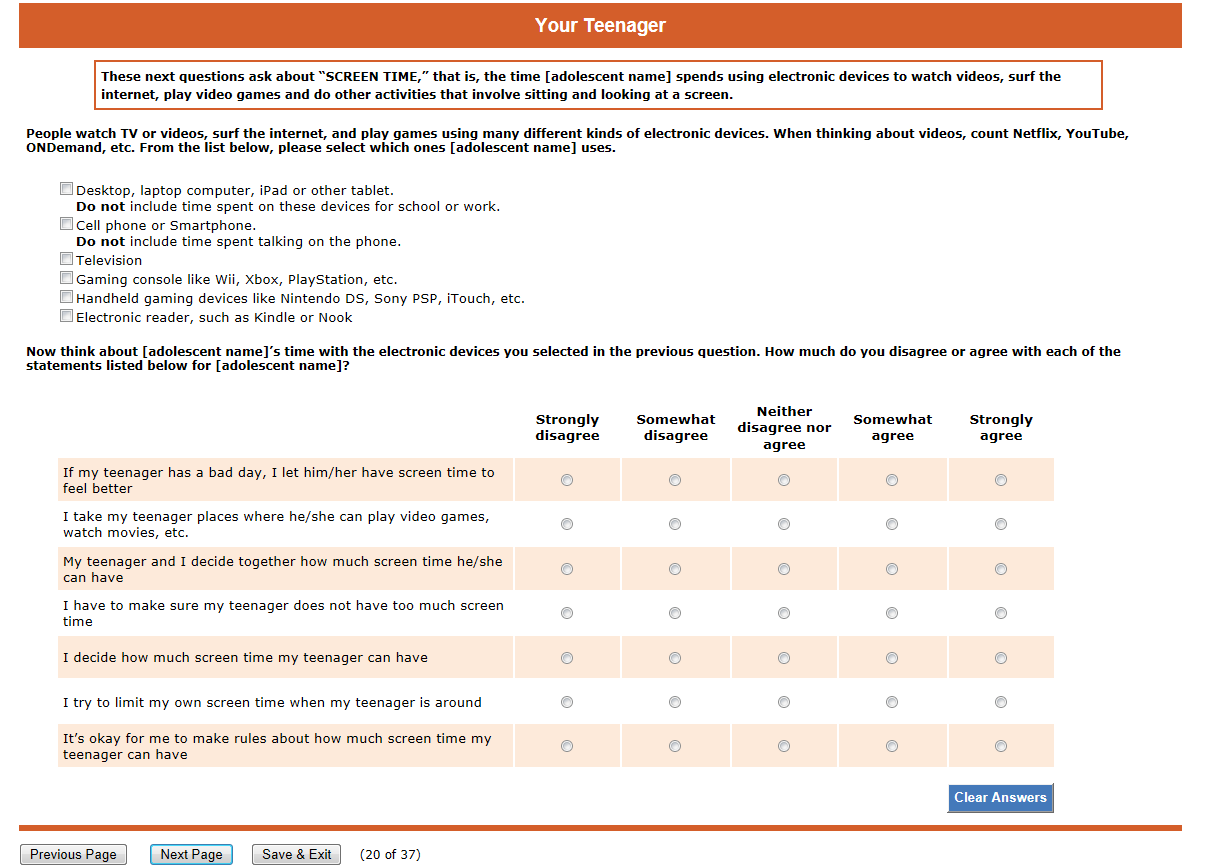 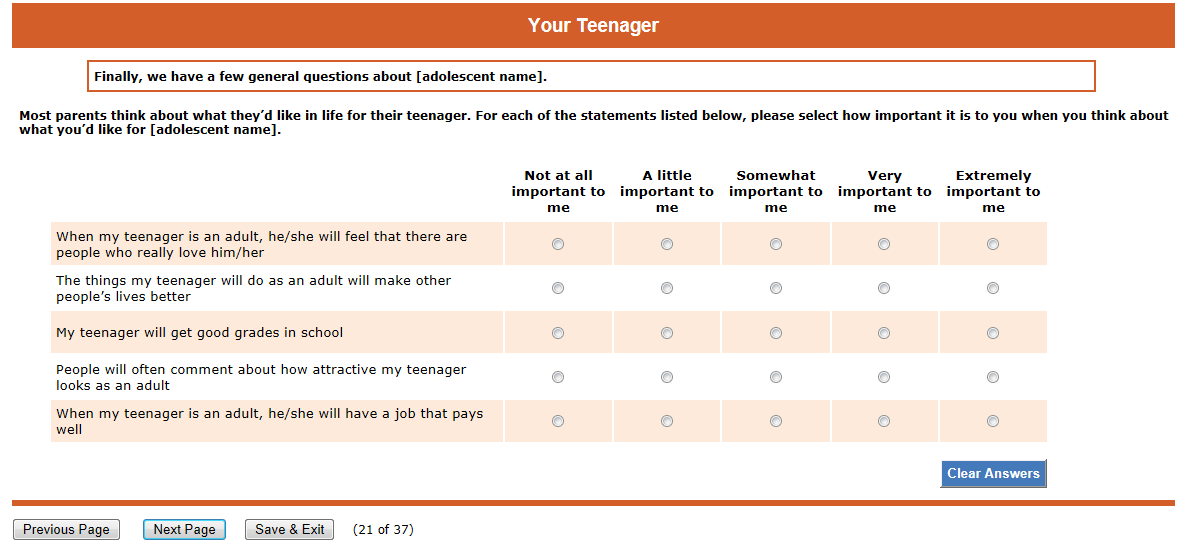 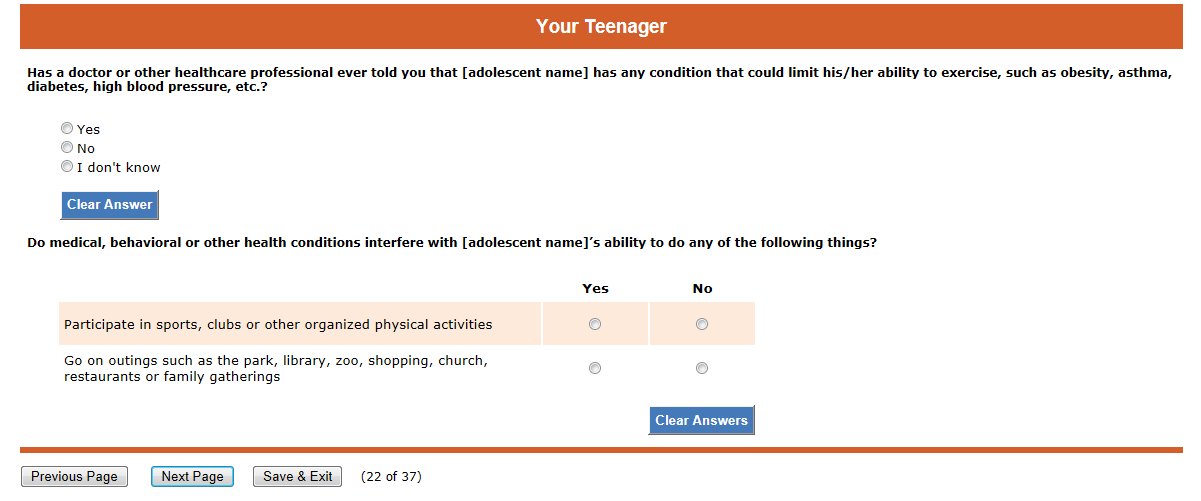 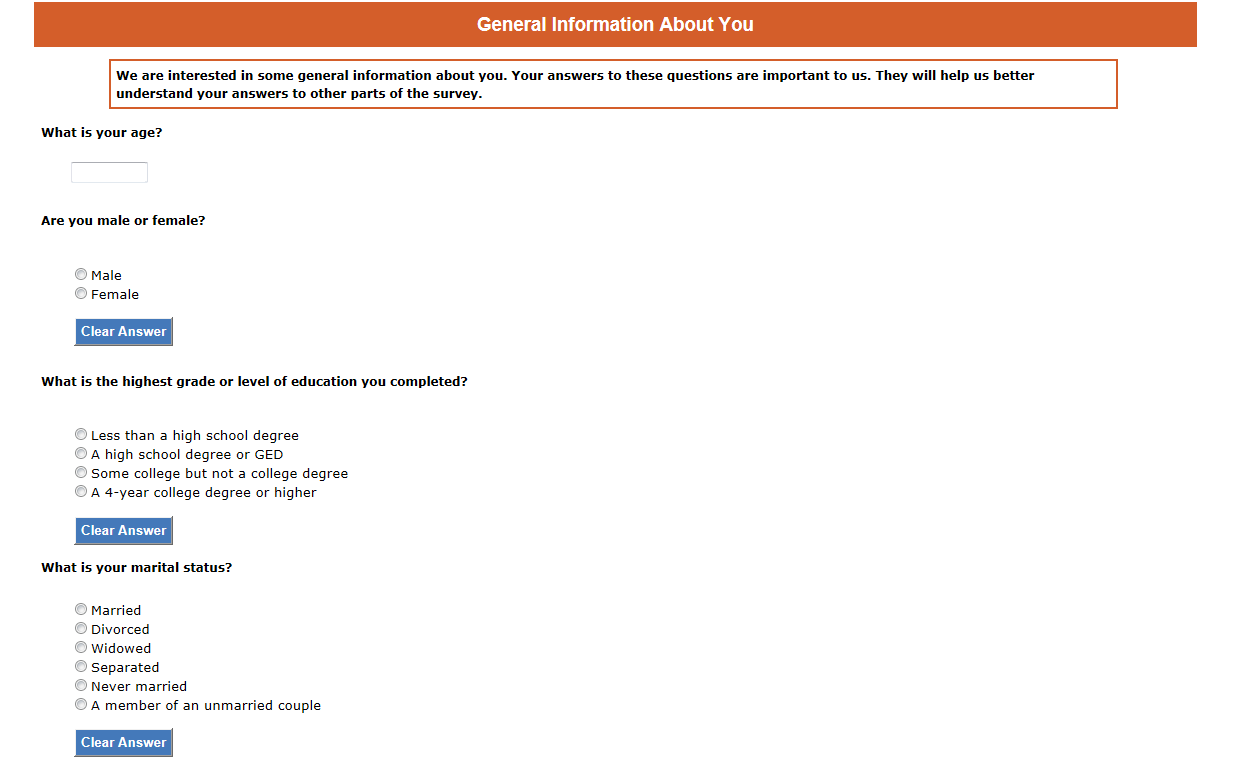 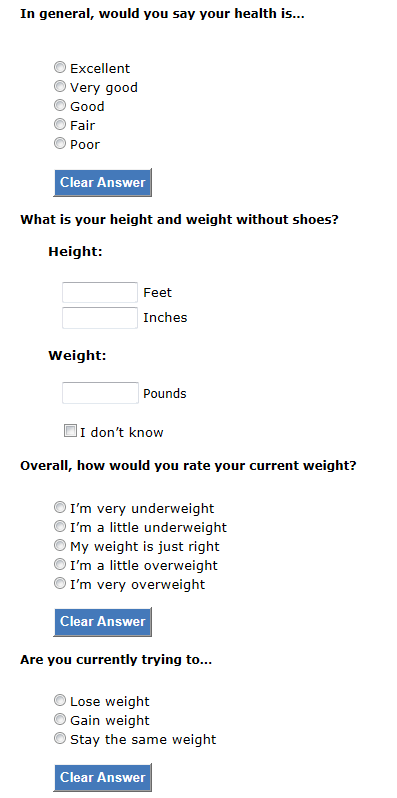 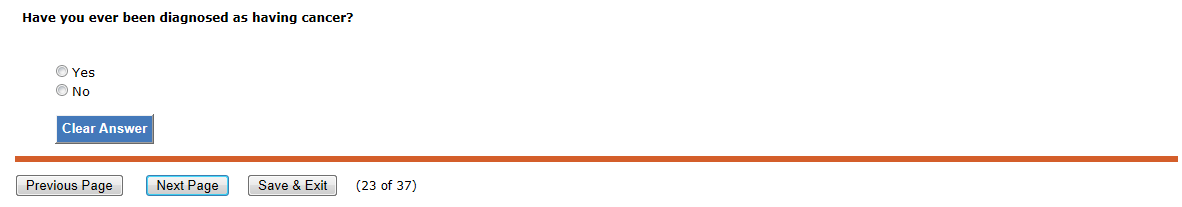 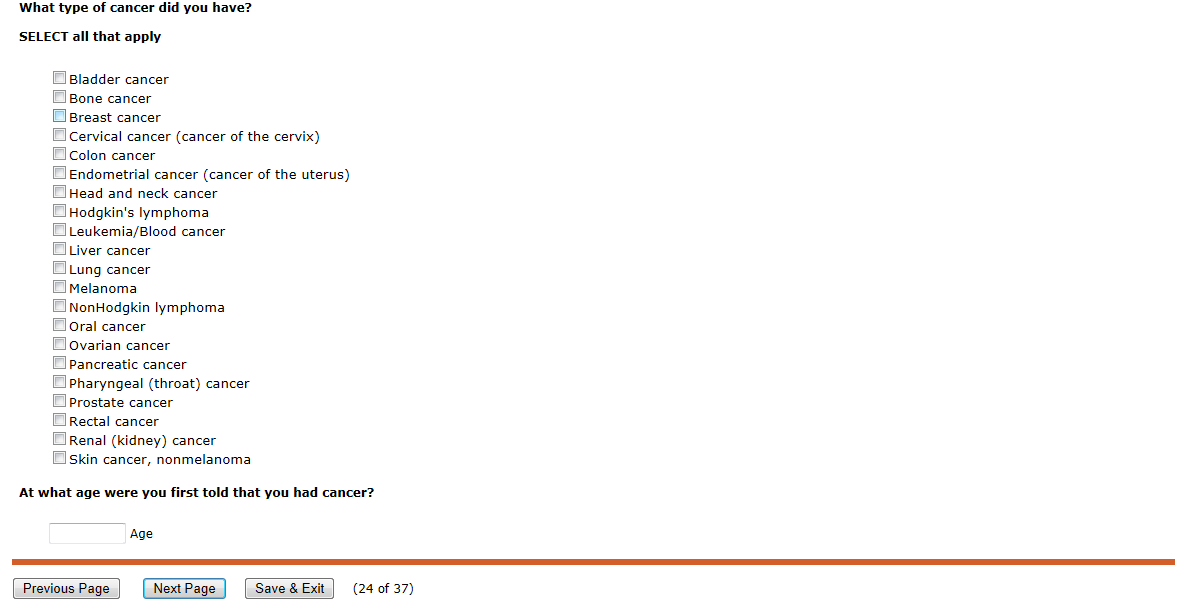 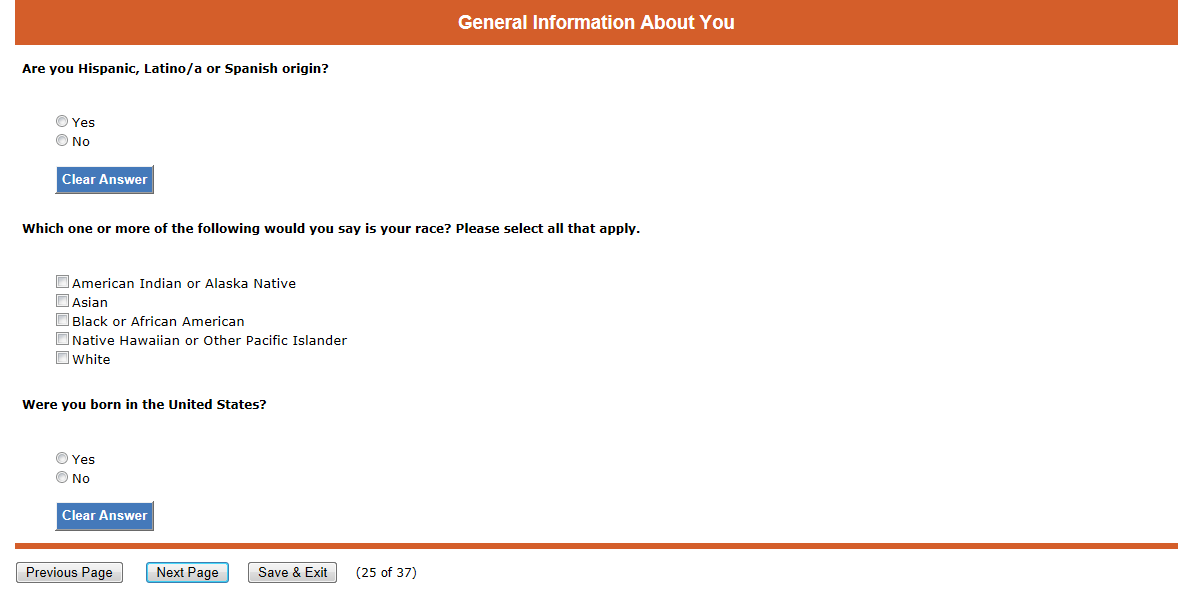 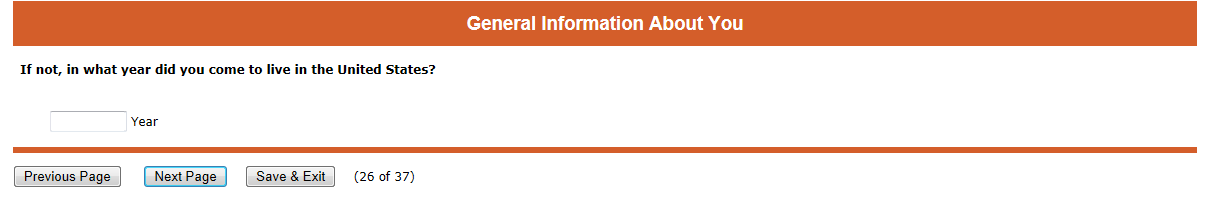 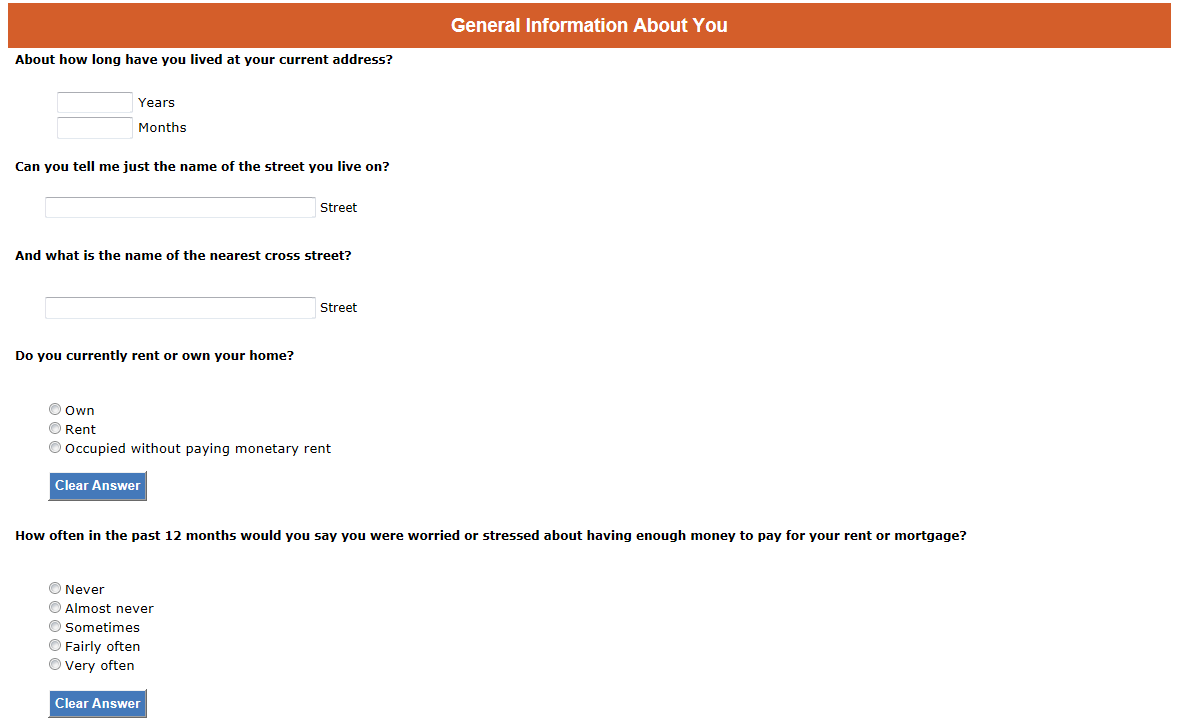 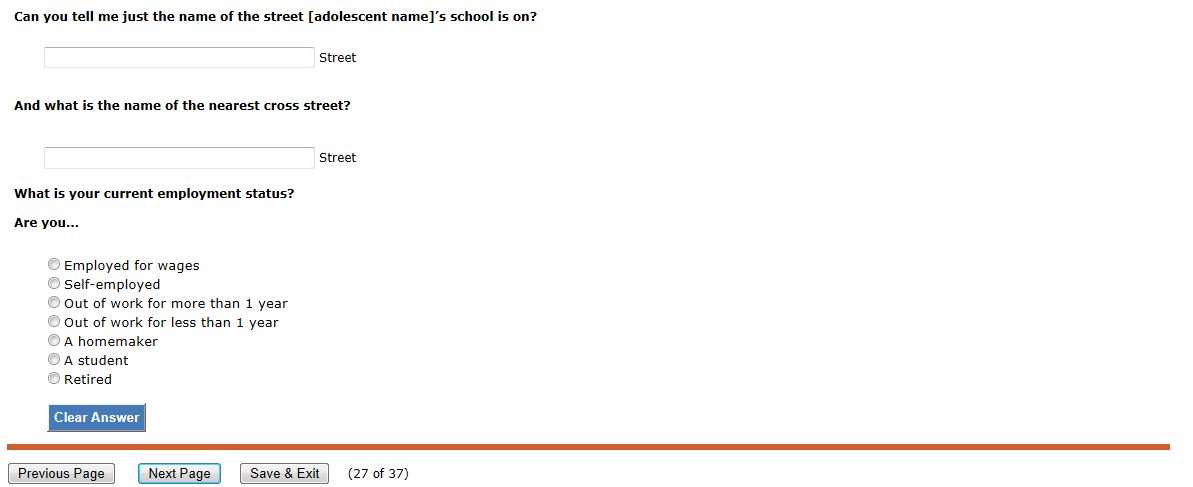 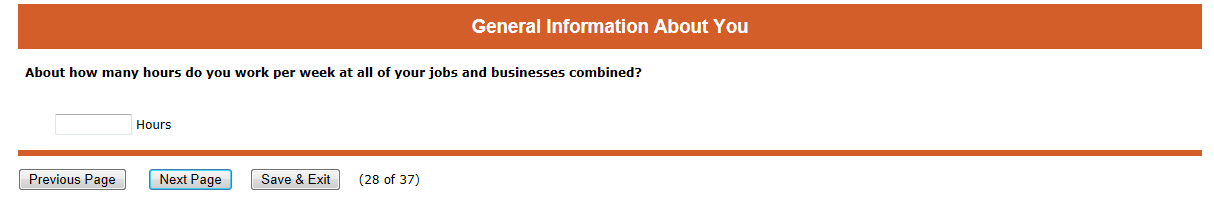 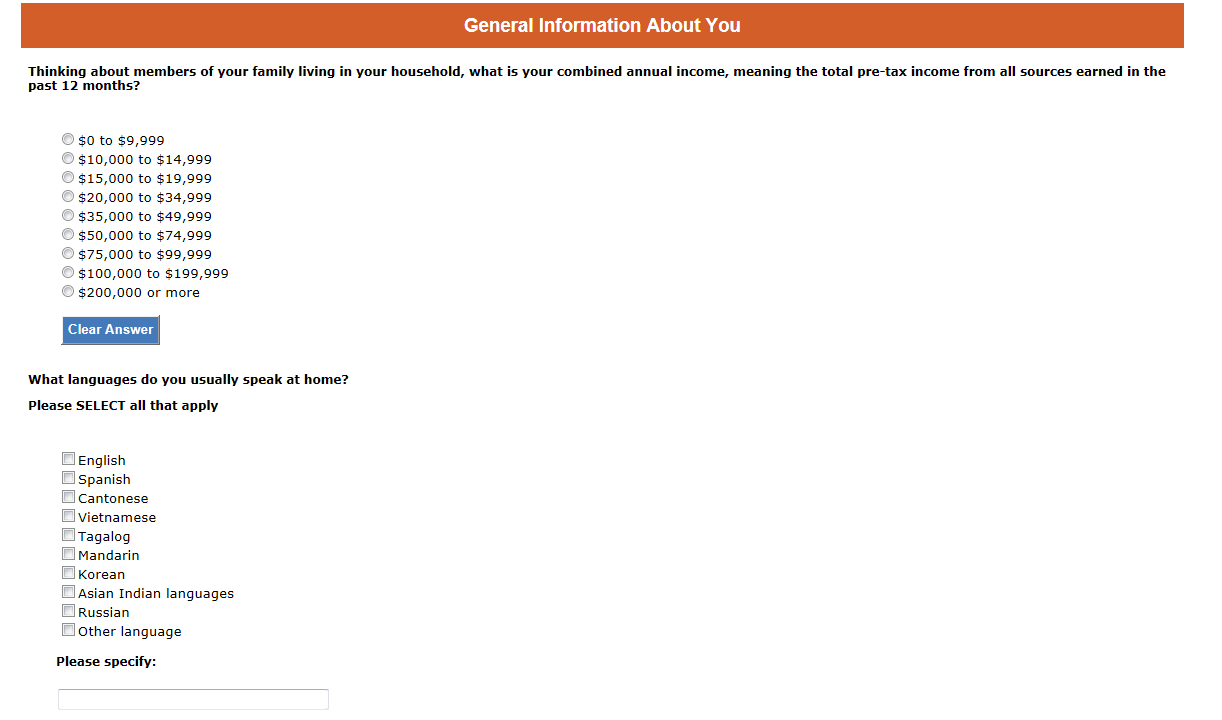 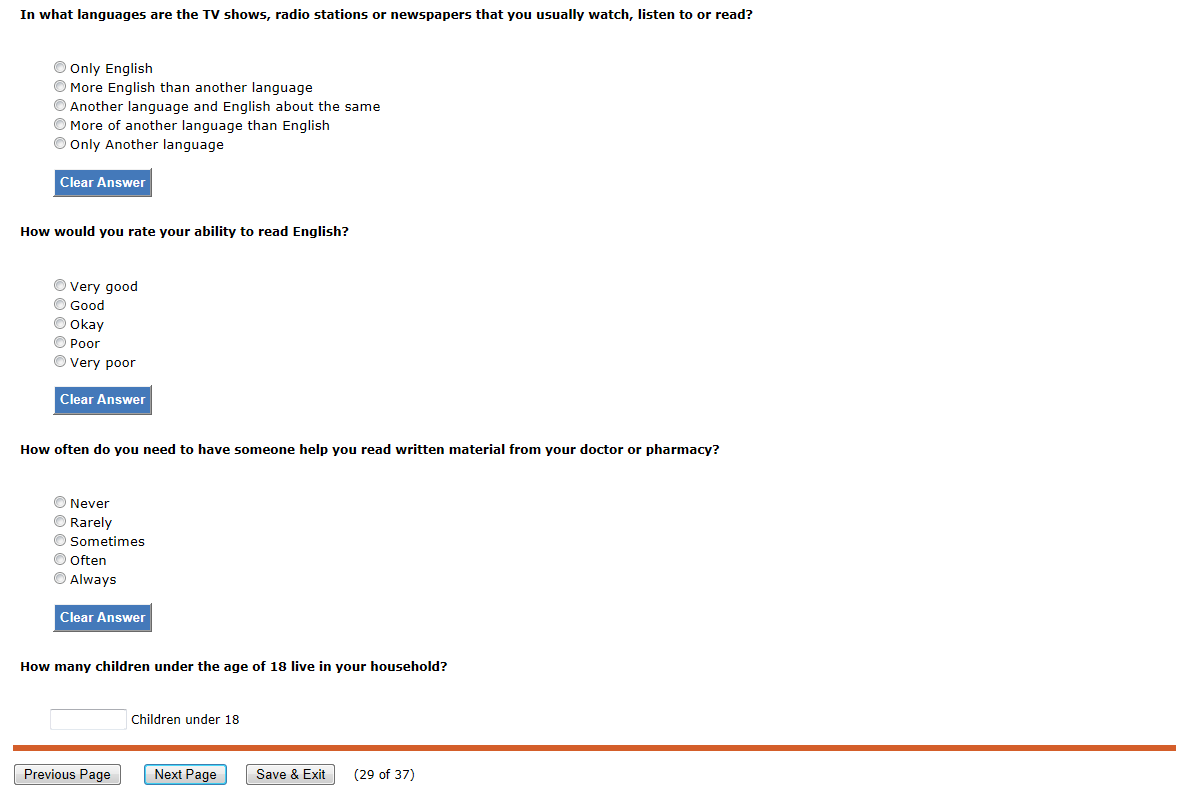 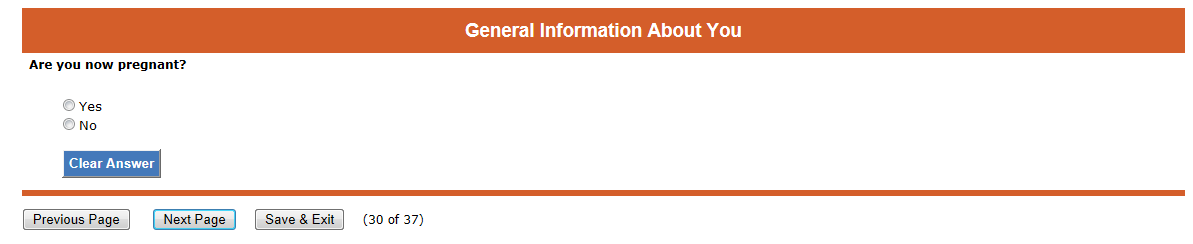 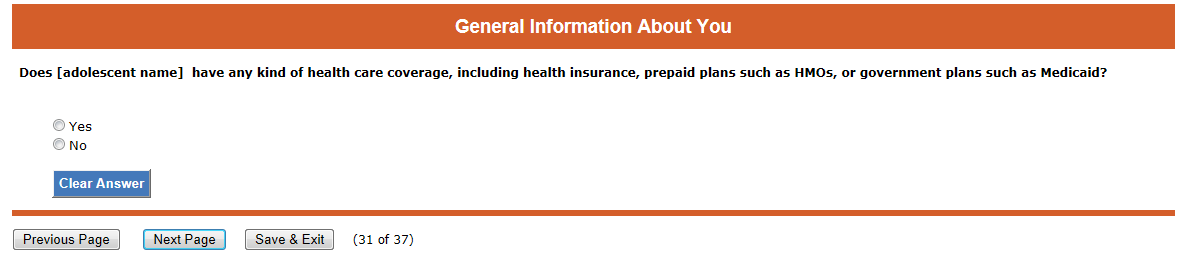 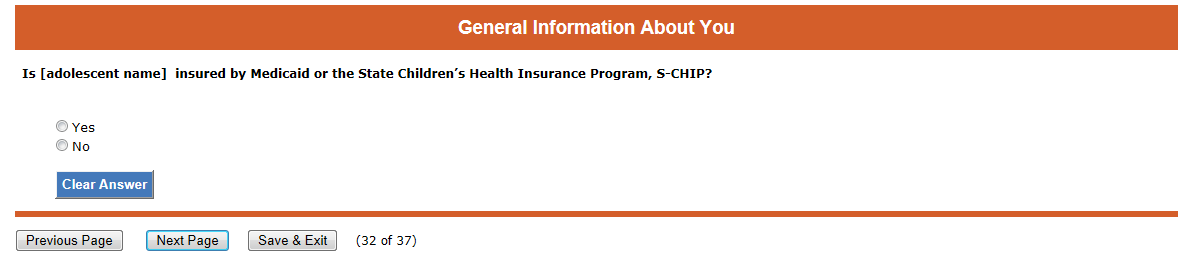 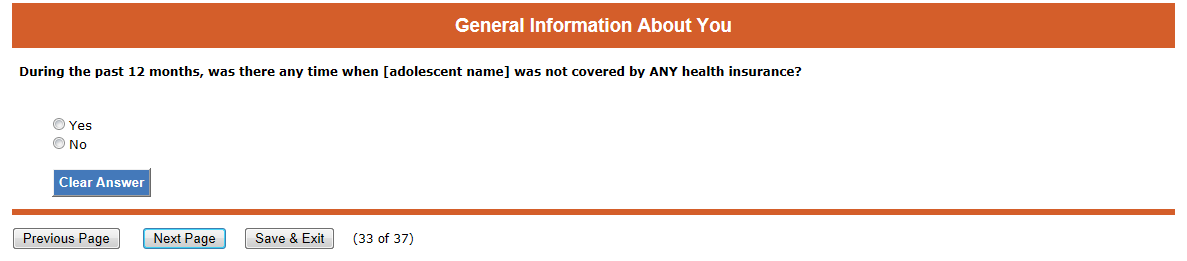 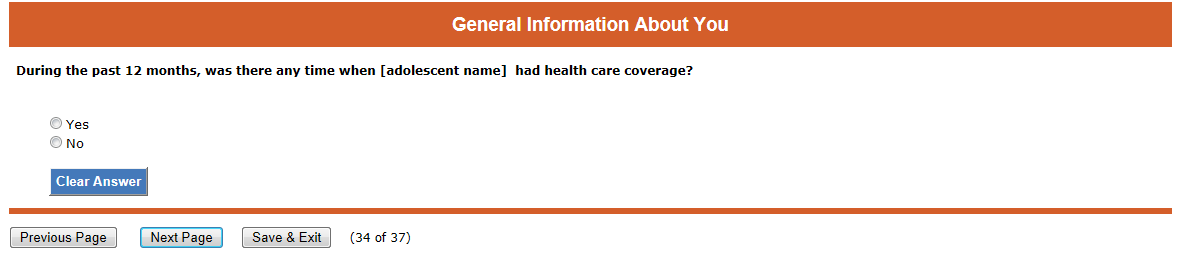 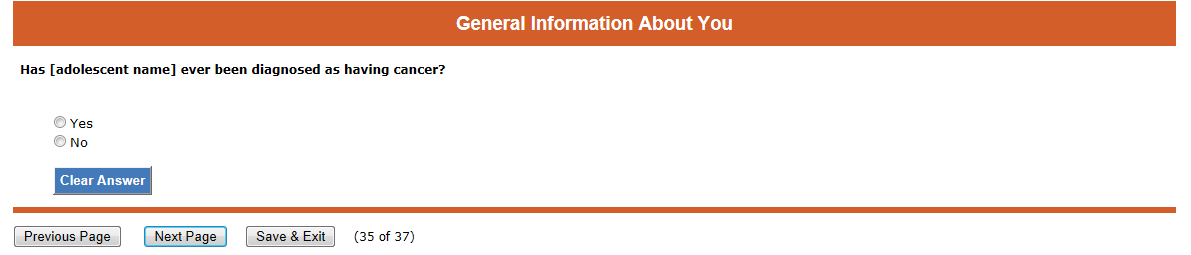 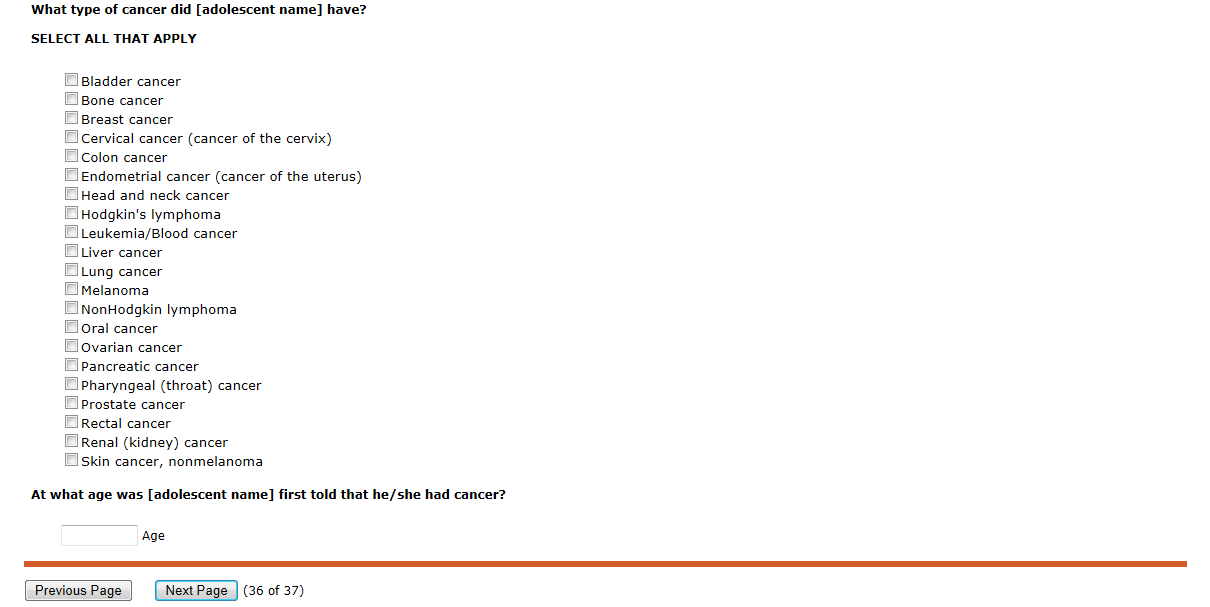 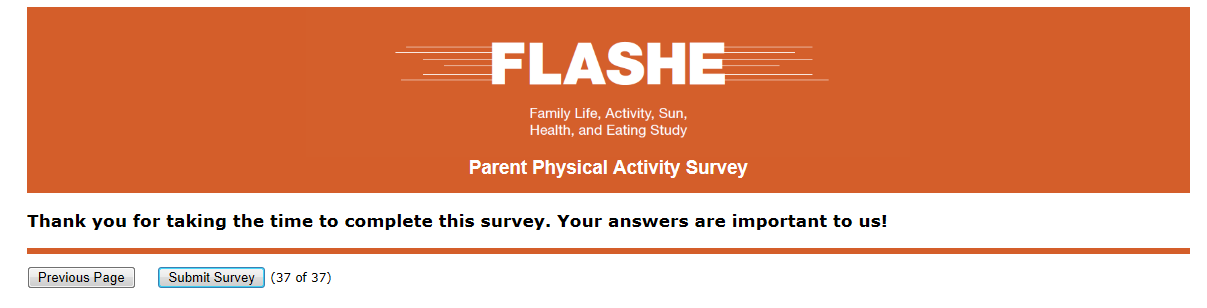 